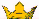 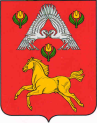 А Д М И Н И С Т Р А Ц И ЯВЕРХНЕПОГРОМЕНСКОГО  СЕЛЬСКОГО  ПОСЕЛЕНИЯСРЕДНЕАХТУБИНСКОГО  РАЙОНА   ВОЛГОГРАДСКОЙ  ОБЛАСТИП О С Т А Н О В Л Е Н И Еот 13 апреля  2017 г. № 16О внесении изменений в постановление администрации Верхнепогроменского сельского поселения от 18 декабря 2008 года №67 «О комиссии по проведению аттестации муниципальных служащих администрации Верхнепогроменского сельского поселения»В связи с кадровыми изменениями в администрации Верхнепогроменского сельского поселения,     п о с т а н о в л я ю :1. Внести изменения в постановление администрации Верхнепогроменского сельского поселения от 18 декабря 2008 года №67 «О комиссии по проведению аттестации муниципальных служащих администрации Верхнепогроменского сельского поселения» и изложить его  в новой редакции:1.1. Вывести из состава комиссии администрации Верхнепогроменского сельского поселения по проведению аттестации муниципальных служащих Мастюгину И.А.; Ионову Л.И.1.2. Ввести в состав комиссии администрации Верхнепогроменского сельского поселения по проведению аттестации муниципальных служащих в качестве: секретаря комиссии – Джумалиеву Алию Жуматовну,  ведущего специалиста администрации Верхнепогроменского сельского поселения; члена комиссии – Лысенко Татьяну Сергеевну, директора МКУК «Верхнепогроменский СДК»2. Контроль исполнения настоящего постановления оставляю за собой.Глава Верхнепогроменского сельского поселения                                                                       К.К. БашуловПриложение № 1к постановлению администрации Верхнепогроменского сельского поселения от 13.04.2017 г. № 16Составкомиссии по  проведению аттестации муниципальных служащих администрации Верхнепогроменского сельского поселения  Глава Верхнепогроменского сельского поселения                                                                       К.К. БашуловБашуловКуат  Куангалиевичглава Верхнепогроменского сельского поселения, председатель комиссииДжумалиева Алия Жуматовнаведущий специалист администрации Верхнепогроменского сельского поселения, секретарь комиссииЛысенко Татьяна СергеевнаКорнеевНиколай ЛьвовичДиректор МКУК «Верхнепогроменский СДК»,член комиссии (по согласованию)депутат сельской Думы Верхнепогроменского сельского поселения, член комиссии (по согласованию)Королёва АннаМихайловнаглавный специалист администрации Верхнепогроменского сельского поселения, член комиссии